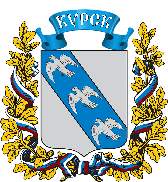 АДМИНИСТРАЦИЯ ГОРОДА КУРСКАКурской областиПОСТАНОВЛЕНИЕ«24» января  2022г.            		                                                      № 25В соответствии с Федеральным законом от 06.10.2003 № 131-ФЗ                 «Об общих принципах организации местного самоуправления в Российской Федерации», Решением Курского городского Собрания от 20.12.2019                          № 102-6-РС «Об утверждении Правил благоустройства территории городского округа «Город Курск» (в ред. от 18.08.2020 № 128-6-РС),  Уставом города Курска, ПОСТАНОВЛЯЮ:1. Утвердить прилагаемые Правила нанесения надписей, изображений путем покраски, наклейки, росписи в технике «Граффити» и иными способами  на внешние поверхности нежилых зданий, строений, сооружений, многоквартирных домов в городе Курске.2. Управлению информации и печати Администрации города Курска (Комкова Т.В.) обеспечить опубликование настоящего постановления                         в газете «Городские известия».3. Управлению делами Администрации города Курска (Кабан А.Н.) обеспечить размещение настоящего постановления на официальном сайте Администрации города Курска в информационно-телекоммуникационной сети «Интернет».4. Контроль за исполнением настоящего постановления возложить                    на комитет архитектуры и градостроительства города Курска (Аникеева И.Г.) и комитет жилищно-коммунального хозяйства города Курска                            (Бартенев А.Г.).5. Постановление вступает в силу со дня его официального опубликования.ПРАВИЛАнанесения надписей, изображений путем покраски, наклейки, росписи                  в технике «Граффити» и иными способами на внешние поверхности нежилых зданий, строений, сооружений, многоквартирных домов                          в городе Курске1. Общие положения1.1. Правила нанесения надписей, изображений путем покраски, наклейки, росписи в технике «Граффити» и иными способами на внешние поверхности нежилых зданий, строений, сооружений, многоквартирных домов в городе Курске (далее - Правила) устанавливают порядок нанесения надписей, изображений путем покраски, наклейки, росписи в технике «Граффити» и иными способами (далее - нанесение изображений)                             на внешние поверхности нежилых зданий, строений, сооружений, многоквартирных домов в городе Курске (далее - объекты).1.2. Нанесение изображений на внешние поверхности объектов осуществляется в соответствии с дизайн-проектом нанесения изображений      на внешние поверхности нежилых зданий, строений, сооружений                                и многоквартирных домов в городе Курске (далее - дизайн-проект).1.3. Информационное поле изображения состоит из текстовой и (или) графической (художественной) части и представляет собой пространство внешней поверхности объекта, занятое изображением.1.4. Настоящие Правила не распространяются объекты культурного наследия. Нанесение изображений на внешние поверхности объектов культурного наследия, выявленных объектов культурного наследия осуществляется на основании разрешения на проведение работ по сохранению объекта культурного наследия, выявленного объекта культурного наследия                    и в соответствии с согласованной в установленном порядке проектной документацией на проведение работ по сохранению объекта культурного наследия, выявленного объекта культурного наследия.2. Требования к изображению2.1. Допускается нанесение изображений, популяризирующих выдающихся личностей, профессии, исторические события, общественные факты, науку, спорт, искусство.2.2. Запрещается нанесение и размещение изображений:2.2.1. Содержащих призывы к совершению противоправных действий.2.2.2. Призывающих к насилию и жестокости.2.2.3. Порочащих честь, достоинство и (или) деловую репутацию физических и (или) юридических лиц.2.2.4. Содержащих информацию порнографического характера.2.2.5. Содержащих рекламу, в том числе социальную, политическую, спонсорскую, логотипы и иную информацию рекламного характера.2.2.6. Содержащих наименования табака, табачной продукции, табачных изделий и курительных принадлежностей, в том числе трубок, кальянов, сигаретной бумаги, зажигалок, а также наименования алкоголя, алкогольной продукции.2.2.7. Демонстрирующих процессы курения и потребления алкогольной продукции.2.2.8. Содержащих указание на то, что изображение одобряется органами государственной власти или органами местного самоуправления либо                           их должностными лицами, за исключением случаев размещения информации об органе государственной власти, органе местного самоуправления, организующем нанесение изображения на объект.2.2.9. Содержащих бранные слова, непристойные и оскорбительные образы, сравнения и выражения, в том числе в отношении пола, расы, национальности, профессии, социальной категории, возраста, официальных государственных символов (флагов, гербов, гимнов), религиозных символов, объектов культурного наследия (памятников истории и культуры) народов Российской Федерации и мира, а также объектов культурного наследия, включенных в Список всемирного наследия ЮНЕСКО.2.2.10. Наркотических средств, психотропных веществ и их прекурсоров, растений, содержащих наркотические средства или психотропные вещества либо их прекурсоры, и их частей, содержащих наркотические средства или психотропные вещества либо их прекурсоры.2.2.11. Взрывчатых веществ и материалов, за исключением пиротехнических изделий.2.2.12. Показывающих несовершеннолетних в опасных ситуациях, включая ситуации, побуждающие к совершению действий, представляющих угрозу их жизни и (или) здоровью, в том числе к причинению вреда своему здоровью.3. Порядок рассмотрения дизайн-проекта и согласованиянанесения изображения3.1. В целях согласования нанесения изображения заинтересованные юридические и физические лица, а также органы государственной власти                     и местного самоуправления (далее - лицо, заинтересованное в нанесении изображения) лично или через своего представителя представляют в комитет архитектуры и градостроительства города Курска (далее – комитет) оформленные в соответствии с требованиями, установленными настоящими Правилами, документы:3.1.1. Заявление о согласовании нанесения изображений на внешние поверхности нежилых зданий, строений, сооружений и многоквартирных домов в городе Курске (далее - Заявление) по форме (приложение                                 1 к настоящим Правилам).3.1.2. Дизайн-проект в электронном виде в формате Portable Document Format (PDF), включающий текстовые и графические материалы:3.1.2.1. Текстовые материалы оформляются в виде пояснительной записки, которая включает следующие разделы:сведения об адресе объекта;сведения о способе нанесения изображения;сведения о параметрах изображения, в том числе ширина, высота, площадь изображения;сведения о ширине, высоте и площади внешней поверхности объекта,               на которую планируется нанесение изображения;сведения о способе удаления изображения по истечении срока его размещения и восстановлении внешней поверхности;3.1.2.2. Графические материалы дизайн-проекта, которые включают:фотофиксацию (фотографии, не менее 10 штук с различным удалением                     от объекта) объекта (в перспективе улицы с расстояния 20-100 метров                        (при невозможности выполнения данного условия обоснования излагаются                             в пояснительной записке), объект с прилегающей застройкой (два-три здания). Фотографии должны обеспечить в полном объеме четкую демонстрацию предполагаемого места нанесения изображения, а также  не содержать иных объектов, препятствующих указанной демонстрации, в том числе автомобильный транспорт. Фотографии должны быть выполнены не ранее чем за 30 календарных дней до дня обращения  за согласованием дизайн-проекта;фотомонтаж (графическая врисовка изображения в месте его предполагаемого нанесения в существующую ситуацию с указанием параметров). Выполняется в виде компьютерной врисовки изображения                           на фотографии с соблюдением пропорций наносимого объекта. Фотомонтаж должен обеспечить в полном объеме четкую демонстрацию места нанесения изображения и быть осуществлен на фотографиях, выполненных не ранее чем за 30 календарных дней до дня обращения с Заявлением.3.1.3. Решение собственников нежилого здания, строения, сооружения, помещений в них или решение общего собрания собственников помещений                     в многоквартирном доме, оформленное в соответствии с требованиями Жилищного кодекса Российской Федерации, содержащее решения                               по следующим вопросам:о нанесении изображения на внешнюю поверхность объекта;об определении лица, уполномоченного от имени собственников представлять их интересы при согласовании нанесения изображения                           в комитете;об определении лица, уполномоченного от имени собственников                        на заключение договора о нанесении изображения на внешнюю поверхность объекта и приемку нанесенного в соответствии с таким договором изображения;об утверждении условий договора о нанесении изображений                               на внешнюю поверхность объекта;об утверждении дизайн-проекта.3.1.4. Договор о нанесении изображения на внешнюю поверхность объекта, заключенный в соответствии с решением общего собрания собственников помещений в многоквартирном доме (решением собственников нежилого здания, строения, сооружения, помещений в них)                 и содержащий условия о:сроке размещения изображения не более 5 лет со дня нанесения изображения;сроке проведения работ, который не может превышать:7 календарных дней - при площади наносимого изображения                              до 500 квадратных метров;14 календарных дней - при площади наносимого изображения                                от 500 до 1000 квадратных метров;28 календарных дней - при площади наносимого изображения                              от 1000 квадратных метров.;содержании изображения и источнике финансирования                                          его содержания;восстановлении благоустройства, нарушенного в ходе проведения работ по нанесению изображения;периодичности осмотра и поддержания изображения в надлежащем состоянии не реже чем один раз в два месяца;удалении изображения по истечении срока его размещения;проведении работ по восстановлению изображения                                           (при необходимости);проведении работ по восстановлению внешней поверхности объекта после удаления изображения по истечении срока его размещения.3.1.5. Документ, удостоверяющий личность лица, заинтересованного                   в нанесении изображения, или его представителя.3.1.6. Документ, подтверждающий полномочие представителя действовать от имени лица, заинтересованного в нанесении изображения                   (в случае обращения представителя лица, заинтересованного в нанесении изображения).3.2. Комитет регистрирует документы, представленные в соответствии                      с пунктом  3.1 настоящих Правил, в срок не позднее двух рабочих дней                      со дня их представления в комитет.3.3. Основаниями для отказа в приеме документов являются:техническая невозможность прочитать текст документа в полном объеме и (или) распознать реквизиты документа в представленной электронной версии.3.4. Срок рассмотрения Заявления составляет не более 30 рабочих дней            со дня его регистрации.3.5. По результатам рассмотрения комитет принимает решение                          о согласовании либо отказа в согласовании дизайн-проекта, по основаниям, указанным в пункте 3.6 настоящих Правил.3.6. Основанием для отказа в согласовании дизайн-проекта является:непредставление в комитет документов, указанных в пункте                                 3.1 настоящих Правил;не соответствие дизайн-проекта требованиям раздела 2 настоящих Правил. 3.7. Комитет в срок не позднее 2 (двух) рабочих дней направляет решение о согласовании дизайн-проекта в комитет жилищно-коммунального хозяйства города Курска. 4. Порядок приведения изображения в надлежащеесостояние и удаления4.1. В случае выявления изображений, не соответствующих требованиям настоящих Правил, такие изображения подлежат приведению в надлежащее состояние или удалению.4.2. Приведение в надлежащее состояние изображений осуществляет лицо, заинтересованное в нанесении изображения, или собственник объекта, либо лицо, осуществляющее управление многоквартирным домом (в случае отсутствия лица, заинтересованного в нанесении изображения), после выявления фактов ненадлежащего состояния изображений по уведомлениям уполномоченных органов, выдаваемым в порядке, установленном пунктом                   5.4 настоящих Правил.4.3. Надлежащим состоянием изображений является:целостность (отсутствие деформации и/или повреждения) изображений;отсутствие на всех частях и элементах изображений загрязнений, наклеенных объявлений, посторонних изображений и других информационных сообщений.4.4. В случае если приведение в надлежащее состояние изображения возможно только при его изменении, то лицо, заинтересованное в нанесении изображения, либо его уполномоченный представитель вправе обратиться                      в комитет для согласования измененного изображения с Заявлением                              в порядке, установленном разделом 3 настоящих Правил.4.5. Основаниями для удаления изображения являются:4.5.1. Истечение срока размещения изображения.4.5.2. Нанесение изображения с нарушениями настоящих Правил.4.5.3. Несоответствие изображения согласованному комитетом                 дизайн-проекту.4.5.4. Неисполнение уведомления о приведении изображения                               в надлежащее состояние.4.5.6. Отказ в согласовании нанесения изображения в случае, установленном пунктом 4.4 настоящих Правил.4.6. Удаление изображения и восстановление внешней поверхности объекта после удаления изображения обеспечивается лицом, заинтересованным в нанесении изображения, или собственником объекта, либо лицом, осуществляющим управление многоквартирным домом (в случае отсутствия лица, заинтересованного в нанесении изображения).В случае если лицо, организовавшее или выполнившее изображения, не выполнит обязанность по удалению изображения и восстановлению внешней поверхности объекта после удаления изображения или если такое лицо неизвестно. Удаление изображения осуществляется собственниками нежилых зданий, строений, сооружений, помещений в них или лицами, осуществляющими управление многоквартирными домами. Удаление изображений осуществляется круглогодично в срок,                              не превышающий 10 календарных дней со дня возникновения оснований, указанных в пункте 4.5 настоящих Правил.4.7. При проведении капитального ремонта внешних поверхностей многоквартирного дома нанесенные в установленном настоящими Правилами порядке изображения не восстанавливаются.Нанесение изображений после проведения капитального ремонта внешних поверхностей многоквартирного дома осуществляется в порядке, установленном настоящими Правилами.5. Порядок осуществления мониторинга, возмещения затрат на удаление изображений и восстановление указанных поверхностей до первоначального вида5.1. Мониторинг за соблюдением порядка приведения изображения                        в надлежащее состояние и удаления изображения, установленного настоящими Правилами, осуществляется следующими уполномоченными органами:5.1.1. В отношении многоквартирных домов – комитетом жилищно-коммунального хозяйства города Курска.5.1.2. В отношении нежилых зданий, строений и сооружений,                             за исключением объектов, указанных в пункте 6.1.1 настоящих Правил - комитет архитектуры и градостроительства города Курска.5.2.  Уполномоченные органы:5.2.1. Осуществляют мониторинг изображений на внешних поверхностях объектов на предмет соответствия таких изображений требованиям настоящих Правил.5.2.2. В случаях несоответствия изображений на внешних поверхностях объектов требованиям настоящих Правил составляют акт обследования                              и направляют его лицу, лицом, заинтересованному в нанесении изображения, или собственнику объекта, либо лицу, осуществляющему управление многоквартирным домом (в случае отсутствия лица, заинтересованного                            в нанесении изображения).5.3. Выдача уведомления об удалении изображений и восстановлении внешней поверхности объекта до первоначального вида (далее – уведомление об удалении изображения) осуществляется в случаях, указанных в пункте                   4.5 настоящих Правил.5.4. Выдача уведомления  о приведении изображения в надлежащее состояние осуществляется в случаях, указанных в пункте 4.3 настоящих Правил.  5.5. Уведомления, указанные в пунктах 5.3, 5.4 настоящих Правил, выдаются лицам, поименованным в пунктах 4.2 и 4.6 настоящих Правил. 5.6. Уведомление направляется лицам, указанным в пункте                                      5.5 настоящих Правил, в срок не позднее 5 рабочих дней со дня наступления оснований, указанных в пунктах 5.3, 5 настоящих Правил.5.7. Уведомление о приведении в надлежащее состояние изображения подлежит исполнению в срок, установленный таким уведомлением.5.8. В случае неисполнения (ненадлежащего исполнения) уведомления, указанного в пунктах 5.3, 5.4. настоящих Правил, в установленный срок органы, указанные в пунктах 5.1.1 или 5.1.2 настоящих Правил, в срок                             не позднее 30 календарных дней обращаются в суд с заявлением о понуждении выполнить работы по удалению изображений и восстановлению внешней поверхности объекта после удаления изображения.Заявлениео согласовании нанесения надписей, изображений на внешниеповерхности зданий, строений, сооружений и многоквартирныхдомов в городе Курске1.   Прошу  согласовать  нанесение  надписей,  изображений                            на  внешние поверхности зданий, строений, сооружений и многоквартирных домов по адресу: _______________________________________________. 2.  Настоящим в соответствии со ст. 9 Федерального закона                                   от 27.07.2006 № 152-ФЗ «О персональных данных» подтверждаю свое согласие на осуществление комитетом архитектуры и градостроительства города Курска следующих действий    с    моими   персональными   данными, прилагаемыми  к настоящему заявлению:   их   обработку   (включая  сбор, систематизацию,  накопление, хранение,  уточнение (обновление, изменение), использование, обезличивание, распространение   (в  том  числе передачу  третьим  лицам),  блокирование, уничтожение  персональных данных), в том числе в автоматизированном режиме, а также                                                   на их использование отраслевыми органами Администрации города Курска                               в  целях  согласования дизайн-проекта нанесения  изображений                                          на внешние  поверхности  нежилых зданий, строений, сооружений  и  многоквартирных  домов   в   городе   Курске,  прилагаемого        к настоящему заявлению. Настоящее согласие не устанавливает предельных сроков обработки данных. Порядок отзыва согласия на обработку персональных данных мне известен. Подпись: _________________________				________________                              (расшифровка подписи)                                                         (Дата) Наличие  оригиналов,  с  которых сделаны копии прилагаемых                             к настоящему заявлению документов, подтверждаю. Приложения: 1. Дизайн-проект  нанесения  изображений  на   внешние  поверхности нежилых зданий, строений, сооружений и многоквартирных  домов в городе Курске по адресу: _____________ - на ___ л.; 2. Копия свидетельства о допуске к проведению работ - на ___ л.; 3. Решение собственников нежилого здания, строения, сооружения, помещений в них - на ___ л.;4. Договор о  нанесении надписей, изображений на внешнюю поверхность здания (многоквартирного дома) - на ___ л.; 5. Копия документа, подтверждающего полномочие представителя действовать от имени собственника/собственников (при необходимости) -                  на ___ л.; 6.Копия   документа,   удостоверяющего    личность    представителя     (при необходимости) - на ___ л. Подпись: _________________________				________________                              (расшифровка подписи)                                                         (Дата) Об утверждении Правил нанесения надписей, изображений путем покраски, наклейки, росписи в технике «Граффити» и иными способами на внешние поверхности нежилых зданий, строений, сооружений, многоквартирных домов в городе КурскеИ.о. Главы города КурскаН. ЦыбинУТВЕРЖДЕНЫпостановлением Администрации города Курска от «24» января 2022 года№ 25ПРИЛОЖЕНИЕ 1к Правилам нанесения надписей, изображений путем покраски, наклейки, росписи                      в технике «Граффити» и иными способами на внешние поверхности нежилых зданий, строений, сооружений, многоквартирных домов                           в городе КурскеВ комитет архитектуры и градост-роительства города Курска ________________________________ (Ф.И.О. физического лица)документ, удостоверяющий личность ________________________________ (вид документа)реквизиты документа ______________                                         (серия, номер) выдан ____________________________                 (дата и место выдачи) контактный телефон: _______________ адрес регистрации по месту жительства: ________________________________ адрес фактического проживания: ________________________________эл. почта: _________________________действующий на основании __________                                              (вид документа) ________________________________реквизиты документа _______________                                                     (дата, номер)	________________________________________